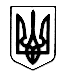 УКРАЇНАХМІЛЬНИЦЬКА МІСЬКА РАДАВІННИЦЬКОЇ ОБЛАСТІР І Ш Е Н Н Я № 1558Від 03.02.2023  року   							 38 сесія міської радим. Хмільник				       	                                                  	   8 скликанняПро покладання обов’язківна вчинення нотаріальних дій старостами Відповідно до Закону України «Про нотаріат», наказу Міністерства юстиції України №244/37580 від 22.02.2022 року, беручи до уваги рішення 1 сесії Хмільницької міської ради 8 скликання № 9 від 08 грудня 2020 року «Про затвердження на посади старост» (зі змінами), рішення 2 сесії Хмільницької міської ради 8 скликання № 26 від 18 грудня 2020 року «Про затвердження Положення про старосту», рішення 8 сесії Хмільницької міської ради 8 скликання №284 від 12.03.2021 «Про делегування повноважень старостам населених пунктів Хмільницької міської територіальної громади», Рішення 20 сесії Хмільницької міської ради від 01.10.2021 «Про утворення старостинських округів на території Хмільницької міської територіальної громади» № 792,  на підставі Наказу Міністерства юстиції України від 11.11.2011 року № 3306/5 «Про затвердження Порядку вчинення нотаріальних дій посадовими особами органів місцевого самоврядування» керуючись ст. ст. 38,54-1,59 Закону України «Про місцеве самоврядування в Україні» Хмільницька міська радаВирішила:1. Уповноважити Титулу Андрія Петровича -  старосту Соколівського старостинського округу Хмільницької міської територіальної громади на виконання посадових обов’язків під час роботи з відповідними державними реєстрами підписувати та подавати заяви, відомості, інші  необхідні документи для внесення інформації до Єдиних державних реєстрів, Спадкового реєстру з метою проведення реєстраційних, нотаріальних дій ; 2. Уповноважити Бичок Ганну Михайлівну – старосту Лозівського старостинського округу Хмільницької міської територіальної громади на виконання посадових обов’язків під час роботи з відповідними державними реєстрами підписувати та подавати заяви, відомості, інші  необхідні документи для внесення інформації до Єдиних державних реєстрів, Спадкового реєстру з метою проведення реєстраційних, нотаріальних дій ; 3. Уповноважити Остапчук Світлану Григорівну – старосту Кожухівського старостинського округу Хмільницької міської територіальної громади на виконання посадових обов’язків під час роботи з відповідними державними реєстрами підписувати та подавати заяви, відомості, інші  необхідні документи для внесення інформації до Єдиних державних реєстрів, Спадкового реєстру з метою проведення реєстраційних, нотаріальних дій .   4. Уповноважити Шкатюк Тетяну Сергіївну – старосту Великомитницького старостинського округу Хмільницької міської територіальної громади на виконання посадових обов’язків під час роботи з відповідними державними реєстрами підписувати та подавати заяви, відомості, інші  необхідні документи для внесення інформації до Єдиних державних реєстрів, Спадкового реєстру з метою проведення реєстраційних, нотаріальних дій. 5. Уповноважити Маліновську Валентину Іванівну - старосту Порицького старостинського округу Хмільницької міської територіальної громади на виконання посадових обов’язків під час роботи з відповідними державними реєстрами підписувати та подавати заяви, відомості, інші  необхідні документи для внесення інформації до Єдиних державних реєстрів, Спадкового реєстру з метою проведення реєстраційних, нотаріальних дій.   6. Уповноважити Сухого Миколу Олексійовича - старосту Широкогребельського старостинського округу Хмільницької міської територіальної громади на виконання посадових обов’язків під час роботи з відповідними державними реєстрами підписувати та подавати заяви, відомості, інші  необхідні документи для внесення інформації до Єдиних державних реєстрів, Спадкового реєстру з метою проведення реєстраційних, нотаріальних дій.  7. Делеговані повноваження, перелічені у п. п.1-7 цього рішення, можуть вчинятися лише на території сіл, де особа затверджена на посаду старости відповідно до рішення Хмільницької міської ради.       8. Контроль за виконанням даного рішення покласти на постійну комісію міської ради з питань законності, антикорупційної політики, охорони громадського порядку, регламенту, соціального захисту населення та депутатської діяльності.Міський голова                                                               Микола  ЮРЧИШИН